В соответствии с Федеральными законами от 06.10.2003г. № 131-ФЗ "Об общих принципах организации местного самоуправления в Российской Федерации", от 08.11.2007г. № 257-ФЗ "Об автомобильных дорогах и о дорожной деятельности в Российской Федерации и о внесении изменений в отдельные законодательные акты Российской Федерации", от 10.12.1995г. № 196-ФЗ "О безопасности дорожного движения", от 26 декабря 2008 г. № 294-ФЗ «О защите прав юридических лиц и индивидуальных предпринимателей при осуществлении государственного контроля (надзора) и муниципального контроля» администрация Новочелны-Сюрбеевского сельского поселения Комсомольского района п о с т а н о в л я е т :1.Внести в постановление администрации Новочелны-Сюрбеевского сельского поселения  от 09.04.2019г. № 19 «Об утверждении  Административного регламента по исполнению муниципальной функции по осуществлению муниципального контроля за обеспечением сохранности в отношении автомобильных дорог местного значения в границах населенных пунктов Новочелны-Сюрбеевского сельского поселения» (далее – Административный регламент) следующие изменения:а) подпункт 3 пункта 3.2.2 Административного регламента считать утратившим силу.2. Контроль за исполнением настоящего постановления возлагаю на себя.3. Настоящее постановление подлежит официальному опубликованию (обнародованию) в муниципальной газете «Вестник Новочелны-Сюрбеевского сельского поселения Комсомольского района» и размещению на официальном сайте администрации Новочелны-Сюрбеевского сельского поселения Комсомольского района. Глава сельского поселения				Г.Г.Ракчеев                                                ЧĂВАШ РЕСПУБЛИКИКОМСОМОЛЬСКИ РАЙОНĚАСЛĂ   ÇĚРПУЕЛЯЛ ПОСЕЛЕНИЙĚНАДМИНИСТРАЦИЙĔЙ Ы Ш Ă Н Уиюлĕн 08-мěшě 2019ç.№  30АСЛĂ ÇĚРПУЕЛ  ялě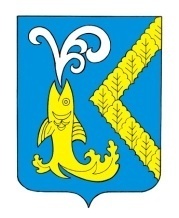 ЧУВАШСКАЯ РЕСПУБЛИКАКОМСОМОЛЬСКИЙ РАЙОНАДМИНИСТРАЦИЯ НОВОЧЕЛНЫ-СЮРБЕЕВСКОГОСЕЛЬСКОГО ПОСЕЛЕНИЯП О С Т А Н О В Л Е Н И Еот 08 июля  2019г.		 №  30	село НОВОЧЕЛНЫ-СЮРБЕЕВОЧУВАШСКАЯ РЕСПУБЛИКАКОМСОМОЛЬСКИЙ РАЙОНАДМИНИСТРАЦИЯ НОВОЧЕЛНЫ-СЮРБЕЕВСКОГОСЕЛЬСКОГО ПОСЕЛЕНИЯП О С Т А Н О В Л Е Н И Еот 08 июля  2019г.		 №  30	село НОВОЧЕЛНЫ-СЮРБЕЕВОО внесении изменений в постановление администрации Новочелны-Сюрбеевского сельского поселения от 09.04.2019г. № 19 «Об утверждении Административного регламента по исполнению муниципальной функции по осуществлению муниципального контроля за обеспечением сохранности в отношении автомобильных дорог местного значения в границах населенных пунктов Новочелны-Сюрбеевского сельского поселения»О внесении изменений в постановление администрации Новочелны-Сюрбеевского сельского поселения от 09.04.2019г. № 19 «Об утверждении Административного регламента по исполнению муниципальной функции по осуществлению муниципального контроля за обеспечением сохранности в отношении автомобильных дорог местного значения в границах населенных пунктов Новочелны-Сюрбеевского сельского поселения»О внесении изменений в постановление администрации Новочелны-Сюрбеевского сельского поселения от 09.04.2019г. № 19 «Об утверждении Административного регламента по исполнению муниципальной функции по осуществлению муниципального контроля за обеспечением сохранности в отношении автомобильных дорог местного значения в границах населенных пунктов Новочелны-Сюрбеевского сельского поселения»